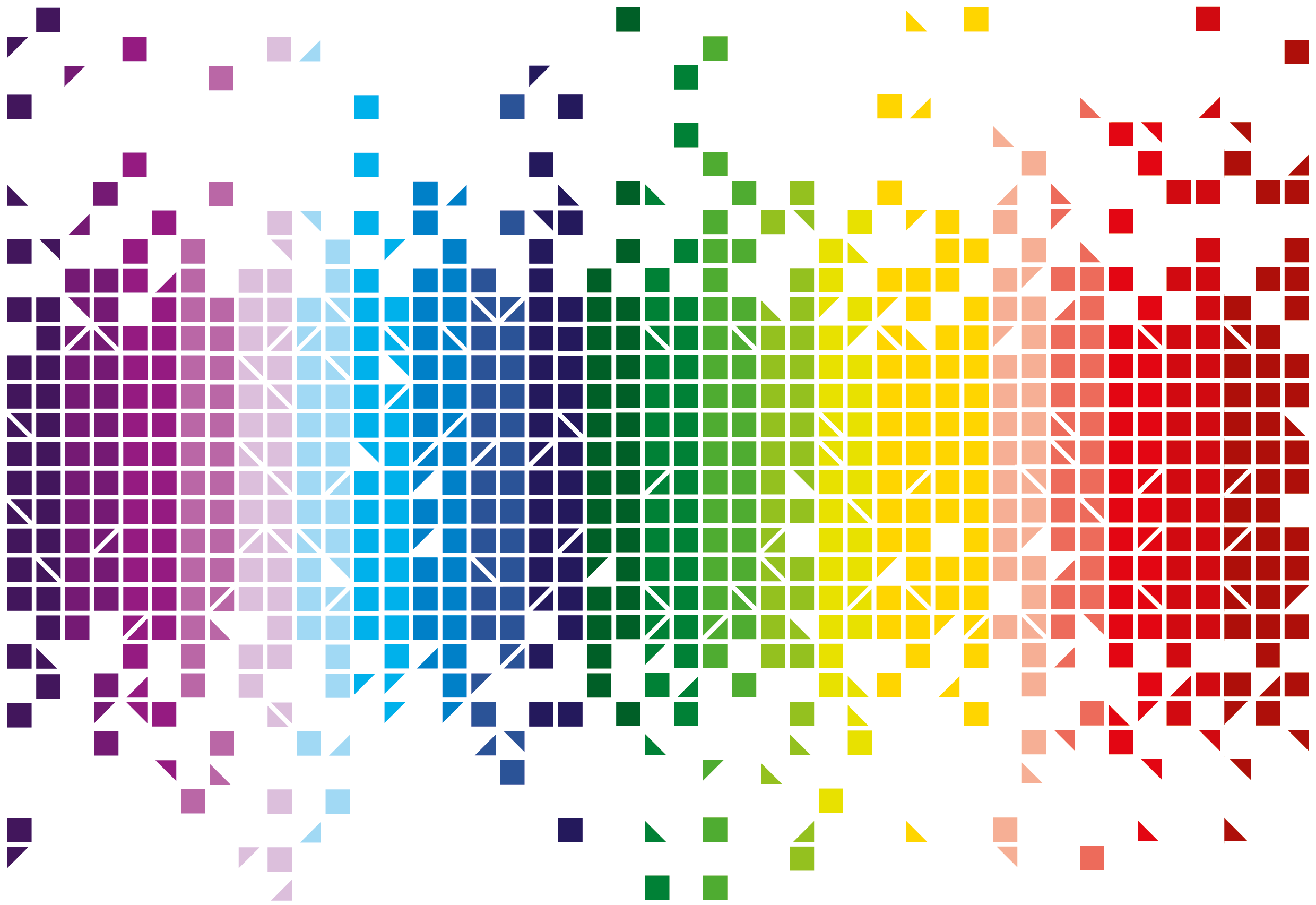 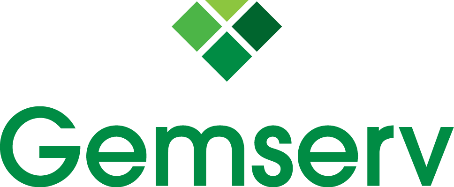 ContentsChange History	3Document Controls	31.	Responding to this consultation	42.	Response Deadline	43.	Respondents Details	44.	PAF Risk Register Consultation Questions	5Change HistoryDocument ControlsResponding to this consultationWe invite you to respond to this consultation and welcome your responses to the questions set out in this form. To help the Performance Assurance Committee (PAC) better understand your views on the Performance Assurance Framework (PAF) Risk Register please provide rationale to support your response.Please be advised the PAF Risk Register sets out all operational and financial risk to gas settlement.To help us process your response efficiently, please email the completed response form to PAFA@gemserv.com with the subject line ‘PAF Risk Register Consultation Response’.Response DeadlineThis consultation closes at 5pm on 9 November 2017The responses will be captured, aggregated and presented to the PAC at the next PAC meeting on 29 November 2017 for discussion.Respondents DetailsWhen we present the findings at the PAC meeting on 29 November, we intend to include your comments (unless indicated as confidential) as an attachment to the PAF Risk Register and PAF Risk Register Consultation which will be publicly available after the PAC meeting.PAF Risk Register Consultation Questions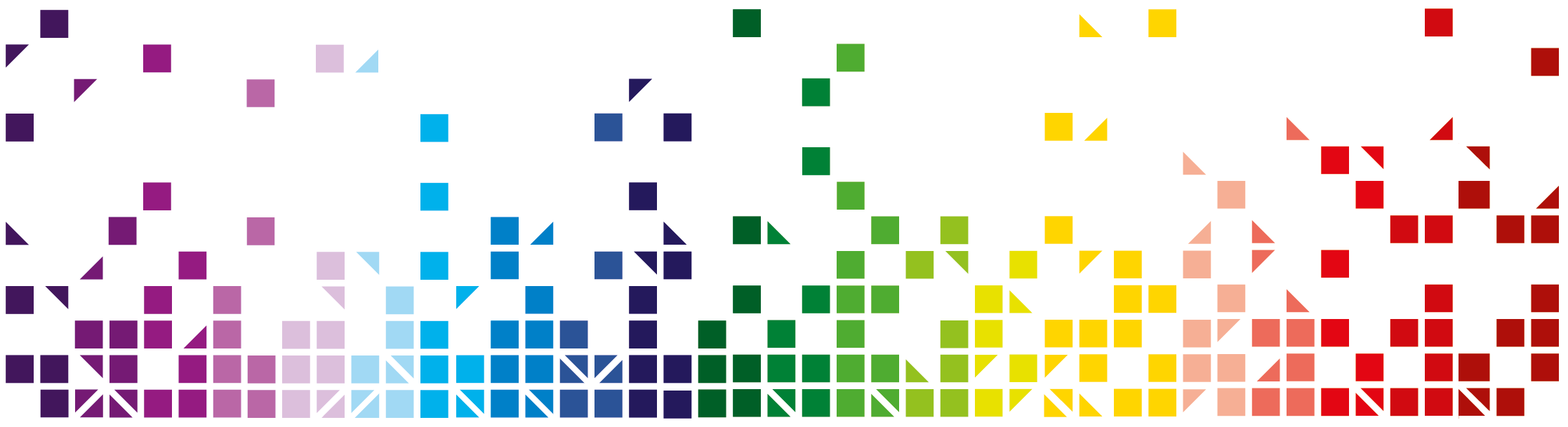 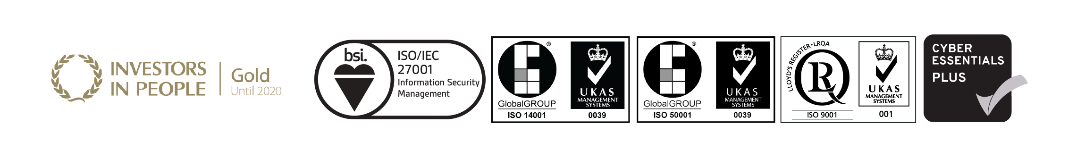 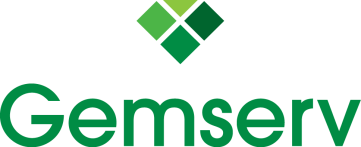 PAF Risk Register Consultation Response Form13 October 20171.1For ApprovalVersionStatusIssue DateAuthorComments0.1Draft4 October 2017Miriam EllisInitial Draft0.2Draft9 October 2017Miriam EllisUpdated for comments1.0Final9 October 2017Miriam EllisFinal for PAC approval1.1Final13 October 2017Miriam EllisUpdated for PAC commentsReviewerRoleResponsibilityDateNirav VyasGemservQuality Reviewer9, 12 October 2017PACPACApprover13 October 2017Respondents DetailsRespondents DetailsName:Organisation:Shipper Short Code (if applicable):Phone number:Email Address:Is any part of your response confidential?Yes / No (if yes please indicate which sections)Do you agree that your comments can be published?Yes / NoQ1. For each risk do you agree with the description and title?[Yes / No]Q2. For each risk do you agree with the Throughput, Probability and Control scores in respect to the Current, Target and Inherent categories?[Yes / No]Q3. For each risk do you agree with the Causes, Consequences and Controls described?[Yes / No]Q4. Are there any risks which you believe should be added, removed or amended from the PAF risk register?[Yes / No]Q5. do you believe the Summary table adds value to the risk register?[Yes / No]Q6. do you believe the layout of the Risk Register allows it to be easily read?[Yes / No]Q7. Would you like to provide any general comments on the PAF Risk Register?[Yes / No]